ПАСПОРТ ГРУППЫ СТАРШЕГО ДОШКОЛЬНОГО ВОЗРАСТА 1/3Общие положенияГрупповая ячейка расположена 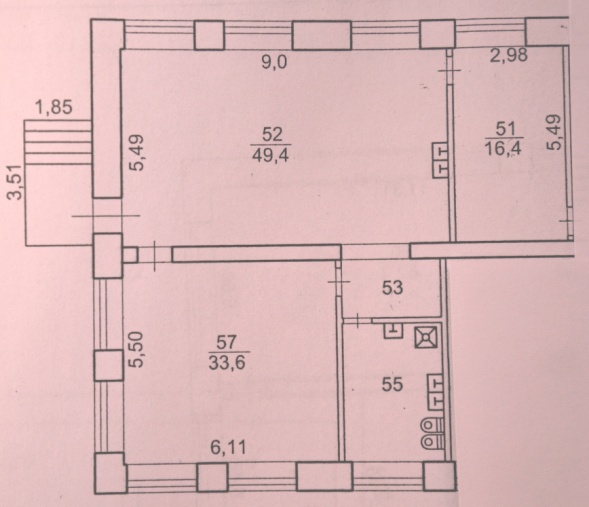 на первом этаже здания. Групповая ячейка – изолированное помещение.В состав групповой ячейки входят:раздевальная (для приема детей и хранения верхней одежды);групповая (для проведения игр, занятий и приема пищи);спальня (для организации сна);буфетная (для подготовки готовых блюд к раздаче и мытья столовой посуды);
умывальная комнаты.Общая площадь групповой ячейки – 113,6 м2Площадь раздевальной – 16,4 м2 Площадь групповой (для игр, занятий и приема пищи детьми) – 49,4 м2Площадь спальни – 33,6 м2Площадь умывальной – 9,8 м2Расписание занятости групповой ячейкиСведения о работникахХарактеристика группыПомещение групповой ячейки, её рациональная планировка определяется санитарно – эпидемиологическими правилами и нормами (СанПиН 2.4.1.3049-13 Раздел IV. Требования к зданию, помещениям, оборудованию и их содержанию: п.4.11, п.4.12)В раздевальном помещении групповой ячейки предусмотрены условия для сушки верхней одежды и обуви: в верхнем отделении детского шкафа имеется место для хранения головных уборов, благодаря решеткам в нижней части шкафа, одежда и обувь для детей всегда будет сухой, потому что под шкафом проведены тепловые резисторы. Для осуществления проветривания окна обеспечены исправными и функционирующими во все сезоны года откидными фрамугами с ограничителями. В буфетной установлен резервный источник водоснабжения – титан.Для поддерживания оптимальных параметров температурного режима отопительные приборы оборудованы регулируемыми кранами. Во избежание ожогов и травм у детей все отопительные приборы  ограждены съемными решетками.Контроль за температурой воздуха во всех помещениях пребывания детей осуществляется с помощью бытового термометра, прикрепленного на внутренней стене помещения, на высоте (0,8 – 1,0 метра).Все стены помещений гладкие и имеют отделку, допускающую уборку влажным способом и дезинфекцию. Стены буфетной облицованы керамической плиткой. Помещение выкрашено красками неярких холодных тонов (бледно-желтый).Покрытие полов – линолеум.Вся мебель соответствует росту и возрасту детей, учитываются гигиенические и педагогические требования.Стулья находятся в комплекте со столом одной группы, промаркированы с учетом антропометрических показателей, с занесением в тетрадь здоровья группы.При оборудовании групповой соблюдаются следующие требования:- столы для образовательной деятельности в группах для детей установлены вблизи светонесущей стены при обязательном левостороннем освещении рабочего места;- для леворуких детей индивидуальные рабочие места организуются с правосторонним освещением рабочего места;Спальни оборудованы стационарными кроватями (длина – 140 см, ширина – 60 см и высота – 30 см) с ортопедическими матрасами.Дети обеспечены индивидуальными постельными принадлежностями, полотенцами, предметами личной гигиены.Туалетные помещения разделены на умывальную, зону санитарных узлов. В зоне умывальной размещены детские умывальники (3 штук) и душевой поддон с доступом к нему с 2 сторон хозяйственный шкаф. В зоне санитарных узлов размещены унитазы (4 штук).Основное помещение имеют естественное освещение. Неравномерность естественного освещения основных помещений не превышает 3 к 1. Люминесцентным освещением выполнены помещения туалетных, приемных, групповых. Шторы на окнах в групповых помещениях выполнены из тюлевой ткани, закрывающий оконный проём не более 40 см.Окна в спальнях оборудованы шторами, обладающими достаточной степенью светопропускания и хорошими светорассеивающими свойствами, используются только во время сна детей. В помещении размещены пожарные датчики, реагирующие на появление задымления, открытого пламени или резкого повышения температуры.Каждый функциональный модуль охватывает все образовательные области (социально – коммуникативное развитие, познавательное развитие, речевое развитие, художественно – эстетическое развитие, физическое развитие) с учетом индивидуальных и возрастных особенностей дошкольников.Организация пространства ДОУ соответствует количественному наполнению Перечней функциональных модулей в зависимости от индивидуальных и возрастных особенностей дошкольников и требованиям к устройству и организации помещения ДОУ.Развивающая предметно – пространственная среда создана с соблюдением следующих принципов:Принцип научности:Принцип научности, определяющий содержание и требующий включения в него не только традиционных знаний, но и фундаментальных положений науки.Принцип систематичности и последовательности:Принцип систематичности и последовательности, связанный как с организацией образовательного материала, так и с системой действий ребенка по его усвоению: восприятием информации с экрана, разъяснениями воспитателя, самостоятельной работой.Принцип поэтапного преодоления трудностей:Принцип поэтапного преодоления трудностей, предусматривающий переход от всеобщей доступности задания для определенной возрастной группы в принцип индивидуальной доступности. К заданиям предъявляются особые требования: они интересны и разнообразны, по силам каждому ребенку, но с постепенно нарастающей степенью сложности.Принцип прочности:Принцип прочности, который закрепляет усвоение знаний и развитие познавательных способностей дошкольников.Принцип приемственности:Принцип приемственности для сохранения связи стадий формирования знаний и навыков, различных по содержанию и способам осуществления.Принцип наглядности:Принцип наглядности, с предоставленными в электронной форме объектами можно осуществить разные действия, изусить не только их статичное изображение, но и динамику развития в различных условиях, выделить главные закономерности исследуемого предмета, явления или рассмотреть его в деталях. Процессы моделируемые компьютерной программой разнообразны по форме и содержанию, могут демонстрировать  физические, социальные, исторические, экологические и другие явления действительности.Принцип активизации:Принцип активизации познавательной деятельности дщетей позволяет включить в организационную схему занятий ИОТ для расширения кругозора, интеллектуального обогащения.Принцип межпредметных связей:Принцип межпредметных связей способствует целостному восприятию системы знаний, формированию логического мышления.В группе уютно, комфортно, организованы специальные зоны для различных видов деятельности детей.Группа оснащена разнообразным игровым оборудованием, дидактическим материалом.Для художественно – эстетического развития детей в группе есть разнообразный наглядно – дидактический материал.Для полноценного физического развития детей имеются современные комплексы спортивного оборудования.Для реализации приоритетных направлений в группе оборудованы центры познавательно-речевого развития, в которых имеются дидактические игры и пособия по развитию речи и ознакомлению с окружающим (формированию экологической культуры, воспитанию культурно-гигиенических навыков, формированию основ безопасности жизнедеятельности), а также развивающие логико-математические игры.Для социально-личностного развития в группе организован игровой уголок для сюжетно-ролевых игр, уголок экспериментирования, уголок уединения.В течение 2018-2019 учебного года пополнили литературный центр произведениями детской художественной литературы в количестве 12 штук. ДокументацияИнформация об оснащении помещенияОборудованиеДидактический материал Развивающая предметно-пространственная средаЦентр двигательной активности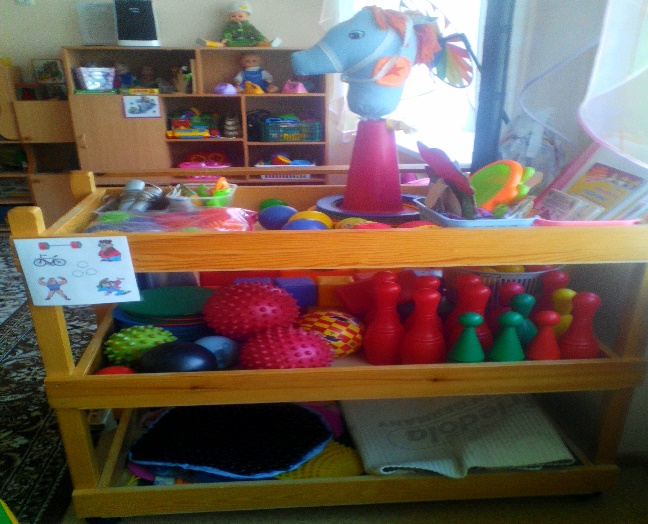 Центр сюжетно-ролевых игр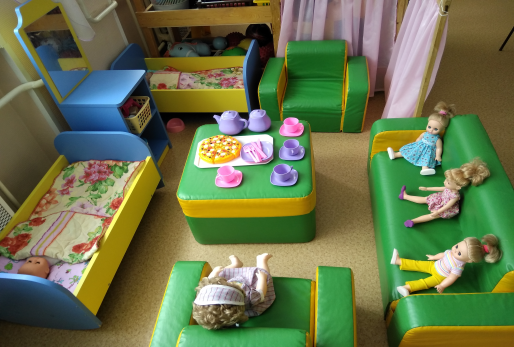 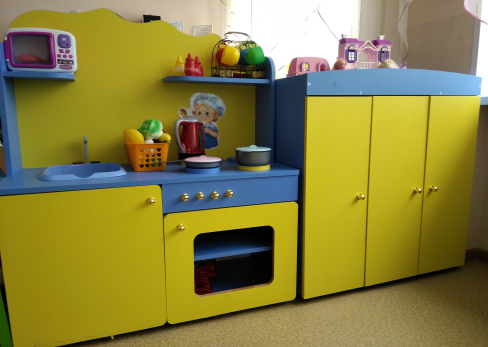 Литературный центр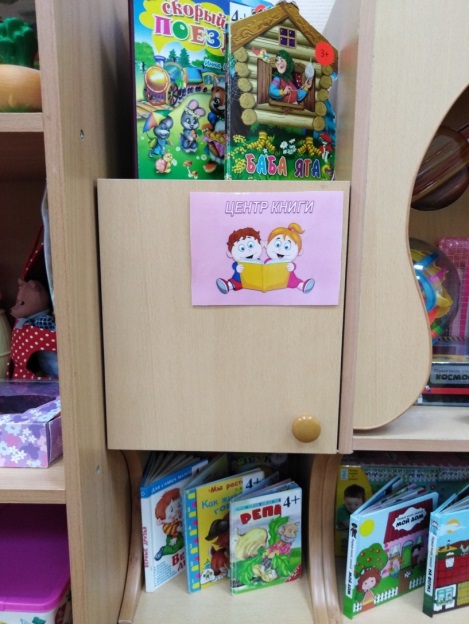 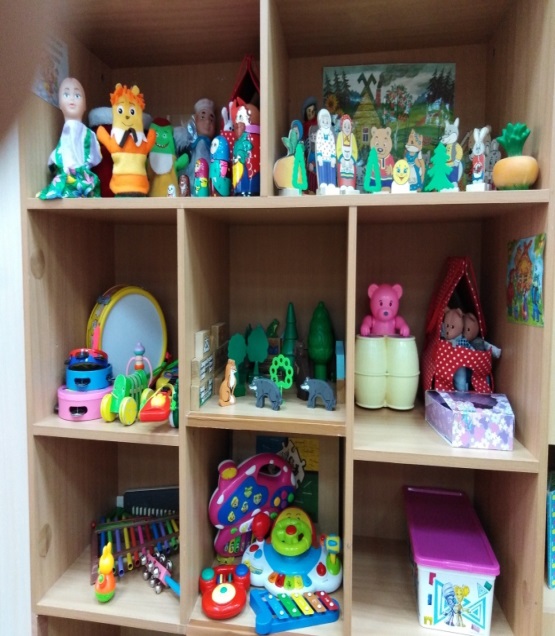 Центр науки и естествознания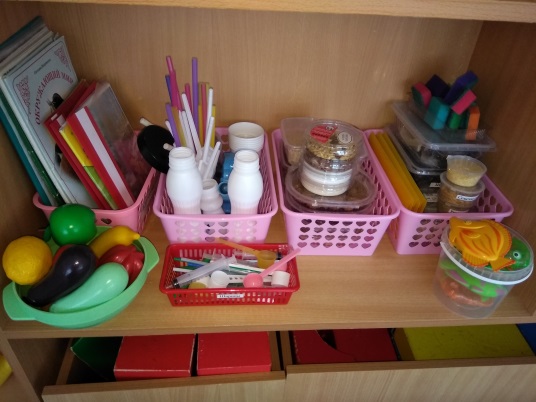 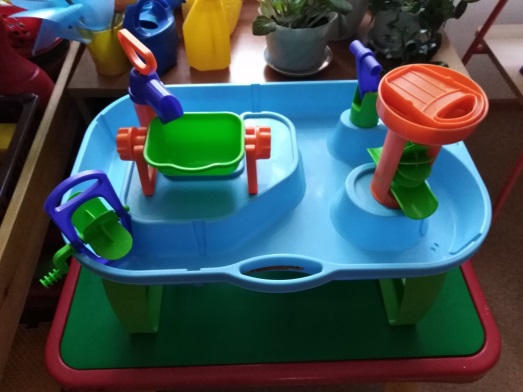 Центр искусства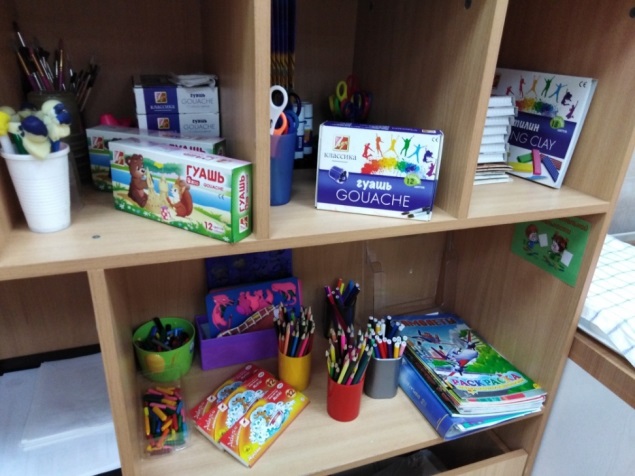 Оборудование по безопасностиМетодическое обеспечениеУчебно – дидактический комплекс по областям«Познавательное развитие»«Речевое развитие»«Социально – коммуникативное развитие»«Художественно – эстетическое развитие»«Физическое развитие»Методическая обеспечениеПерспективный план развития группына 2019-2020 учебный годФ.И.О. ответственного за группуШевченко Э.Ф., Бегишева Ю.Р.Площадь групповой ячейки, м2113,6 м2Режим работы группы07.00 – 19.00Ф.И.О.ДолжностьОбразованиеОбщий пед. стажКвалификационная категорияШевченко Эльза ФанилевнавоспитательВысшее12 летперваяБегишева Юлия Рашидовнавоспитательсреднее-специальное1 годНетИндексделаНаименование делаСрок хранениядокументов16 – 01Рабочая программа по реализации основной общеобразовательной программы дошкольного образования группы постоянно16-02Календарный план работы с детьмипостоянно16-03Журнал учета ОД  постоянно16-04Программа «Развитие образования г. Нижневартовска на 2015-2020 гг.», Программа «Развитие ДОУ на 2015-2020 гг.»  Программа действий воспитателя по реализации мероприятий по программе «Развитие ДОУ на 2015-2020 гг.»ДЗН16-05Мониторинг развития детей, маршруты индивидуального сопровождения детей  группы ДЗН16-06Журнал регистрации профилактических мероприятий по безопасности с воспитанниками группы постоянно16-07Сведения о родителях (законных представителях) детей группы (социальный паспорт)постоянно16-08Протоколы родительских собраний группы 3 года16-09Журнал здоровья. Материал по профилактике заболеваний и охране здоровья детей группы постоянно16-10Табель регистрации посещения детей группы постоянно16-11Журнал регистрации прихода и ухода детей группы постоянно16-12Должностные инструкции, инструкции по ОТ, ТБ, ПБ, ГО и ЧС постоянно16-13Работа с родителями (законными представителями) воспитанников группы постоянно16-14Журнал учета воспитанников, отсутствующих на занятиях постоянно16-15Журнал утреннего фильтра ДЗН16-16Портфолио  педагогов группыпостоянно16-17Паспорт  группы ДЗН16-18Тетрадь взаимодействия с профильными специалистами  постоянно16-19Программа дополнительной образовательной деятельности с воспитанниками  группыпостоянно16-20Журнал учета дополнительной образовательной деятельности с воспитанниками  группыпостоянно№Наименование Инвентарный номерИнвентарный номерКоличествоКоличествоМебельМебельМебельМебельМебельМебель1Шкаф детский 4-х секционный10600001361060000136112Шкаф детский 4-х-секционный10600001371060000137113Шкаф детский 4-х секционный10600001401060000140114Шкаф детский 4-х секционный10600001471060000147115Шкаф детский 4-х секционный10600001481060000148116Шкаф детский 4-х секционный10600001501060000150117Шкаф для одежды1060000016610600000166118Шкаф для горшков10600006111060000611119Шкаф мойка двойной106000046110600004611110Стол рабочий кухонный106000048410600004841111Водонагреватель «Термикс»104002004510400200451112Шкаф с 2-мя выдв. ящ. глухие дверки низкий106000059910600005991113Шкаф с 2-мя выд.ящ. высокий глухие дверки106000058410600005841114Шкаф с 2-мя выд.ящ. высокий глухие дверки106000058510600005851115Шкаф-сушка б/у навесной106000046310600004631116Шкаф-сушка навесной 600х300х720106000046610600004661117Шкаф-сушка навесной 600х300х720106000027310600002731118Стол-тумба 300х600х850106000047810600004781119Тумба с 2-мя выд.ящ. без дверей низкая106000052810600005281120Тумба с 2-мя выд.ящ. без дверей низкая106000052910600005291121Тумба с 2-мя выд.ящ. без дверей низкая106000053010600005301122Тумба с 2-мя выд.ящ. без дверей низкая1060000 5311060000 5311123Тумба сквозная высокая106000056010600005601124Тумба сквозная высокая106000055410600005541125Тумба с 2-мя выдвижными ящиками низкая без полки106000057710600005771126Тумба с 2-мя выдвижными ящиками низкая без полки106000057810600005781127Тумба с 2-мя выдвижными ящиками низкая без полки106000057610600005761128Пенал с выд.ящ. закрытый106000049110600004911129Пенал с выд.ящ. без двери106000051010600005101130Тумба сквозная низкая106000084610600008462231Шкаф навесной для СИЗ10506105061132Облучатель бактерицидный «Дезар-4»104002012910400201291133Коврик топ-топ106000031410600003141134Игровая зона Кухня4101260000000274101260000000271135Игровой набор Большая мастерская «Верстак» с инструментами4101260000000324101260000000321135Комплект спальной мебели4101260000000364101260000000361136Набор строительных деталей Поликарпов106000036110600003611137Набор строительных деталей Поликарпов106000036310600003631138Уголок ряженья «Веселый клоун» 4101360000000044101360000000041139Стеллаж для игрушек106000025410600002541140Стеллаж для игрушек106000025510600002551141Стеллаж для игрушек106000025710600002571142Стенка для игрушек106000025810600002581143Стенка для игрушек106000026110600002611144Стенка для игрушек106000025810600002581145Стенка прямая М102 бук106000097910600009791146Стол для игр с водой 106000068310600006831147Увлажнитель воздуха Витек 6л2101340000000022101340000000021148Мягкий модуль уголок отдыха – (стол-диван, 2 стула)106000078010600007801149Компакт унитаз детский 21010000000000003210100000000000031150Кровать детская 1-ярусная 0202252551Стол детский овал 02024452Пылесос LG02021153Огнетушитель ОП-402021154Стол на колёсиках компьютерный02021155Скамейка деревянная детская 1051052256Мольберт двухсторонний1060000816106000081611Технические средства обученияТехнические средства обученияТехнические средства обученияТехнические средства обученияТехнические средства обучения1Магнитофон Магнитофон б/н1№ п/пНаименованиеКоличество1Кегли набор22Мяч маленький53Мячи большие34Дорожка ребристая 1 5Шнур короткий (плетеный) Длина 75 см1 6Коврик массажный со следочками17Мяч «Смешарики»18Мяч «Сказка»1 9Мяч «Машинка/кораблик»110Скакалка311Игра Бросайка1№ п/пНаименованиеЕдиница измерения(набор, шт)Количество1Кукла Полинка ползун в пакетештука12Кукла Лелик ползун в пакетештука13Кукла Митя докторштука14Кукла Постовойштука15Куклыштука46Набор персонажей для плоскостного театра набор27Набор продуктов с ножом «Фрукты»набор18Набор продуктов с ножом «Овощи»набор19Набор продуктов в сеточкенабор110Белая шапочка штука211Плащ-накидка штука112 Касса с аксесуарами Моя радостьштука113Весы одночашечныештука114Наборы масок (сказочные, фантастические персонажи) набор715Набор чайной посуды (средний) набор316Набор кухонной посуды (средний) набор117Набор чайной посуды (мелкий)набор218Набор одежды и аксессуаров к куклам среднего размера набор219"Приклад" к мелким куклам штука220Набор медицинских принадлежностей набор121Коляска для средних кукол, складная штука322Тележка для овощей и фруктовштука123Телефон штука124Настольная игра Улица безопасностиштука125Жезл регулировщика штука126Автомобили разного назначения (средних размеров)штука827Автомобили мелкие (легковые, гоночные, грузовички и др.)штука828Самолет, вертолет (средних размеров)штука129Трехстворчатая ширма/театр (или настольная ширма-театр)штука130Набор дорожных знаков и светофор, для мелкого транспорташтука231Набор мебели для средних куколнабор132Строительные наборы штука133Настольная игра штука134Грузовик крупных  размеровштука435Настольная игра Мозаикаштука336Объемные модули, крупные, разных формштука637Крупный строительный наборштука138Пескотерапияштука239Гладильная доскаштука140Наручные куклы би-ба-боштука141Набор медицинских принадлежностейнабор142Фрукты и овощи в сеткенабор143Объемные или силуэтные деревья на подставках, мелкие (для ландшафтных макетов)штука344Машинка Полесьештука345Машинка пожарная команда Полесьештука146Автомобиль Салют Пожарная машинаштука147Машинка МЧС Россииштука148Тико конструктор Архимед 146 детнабор149Тико конструктор Шары 115 детнабор150Кроватка деревянная Бабочкаштука251Костюм пожарник с аксесуарами Колпак+9 предметов штука152Костюм Повар с аксесуарами Маска+8 предметовштука153Костюм Доктор с аксесуарами Маска+8 предметовштука154Инструменты Слесарный набор Мастернабор155Машинка Бульдозерштука156Конструктор ЛЕГО «Веселые каникулы»набор157Конструктор Присоска 50 детнабор158Лабиринт Шар в коробкенабор259Машинка Полицияштука160Набор домашних животных и птиц (6 шт)набор161Набор морских обитателейнабор162Набор диких животныхнабор163      Пазлы – вкладыши «Кто где живет»штука164Пазлы-вкладыши Овощиштука165Набор Персонажи сказки Колобок (деревянная)набор166Набор Персонажи сказки Репка (деревянная)набор167Набор Персонажи сказки Теремок (деревянная)набор168Печь микроволновая с продуктами со светом и звукомштука269Игра электровикторина Умный малышштука270Театр шагающий Теремок с домикомнабор171Театр шагающий Три медведя с домикомнабор172       Утюг в коробкештука173       Застежка Аленка, Алешкаштука274      Замочки Теремокштука1№ п/пНаименованиеКоличество1В.Сутеев «Сказки»12К. Чуковский «Мойдодыр»13Г.Сапгир «Считалки, скороговорки»14Русские народные сказки15Сказки Ш.Перро16Сказки А.С.Пушкина1№ п/пНаименованиеЕдиница измерения(набор, шт)Количество1Набор волчков (мелкие, разной формы и окраски) набор12Логический конструктор 45 деталей ведронабор13Логический корабликштука14Набор «Грибочки» деревянныенабор15Набор объемных тел для группировки и сериации (цвет, форма, величина) набор16Наборы брусков, цилиндров и пр. для сериации по величине (по 1-2 признакам - длине, ширине, высоте, толщине) из 7-10 элементов набор17Набор разноцветных палочек с оттенками (8-10 палочек каждого цвета) набор38Коллекция тканей набор19Пазл деревянный «Репка»штука110Пазл деревянный «Лиса и волк»штука111Пазл деревянный «Маша и медведь»штука112Набор лекал набор213Линейки штука314Набор мерных стаканов набор515Набор прозрачных сосудов разных форм и объемов набор316Набор печаток набор117Вертушки разных размеров и конструкций (для опытов с воздушными потоками) штука118Набор цветных (светозащитных) стекол набор619Набор зеркал для опытов с симметрией, для исследования отражательного эффекта набор020Серии картинок (до 6-9) для установления последовательности событий (сказочные и реалистические истории, юмористические ситуации) набор121Серии картинок: времена года (пейзажи, жизнь животных, характерные виды работ и отдыха людей) штука022Разрезные сюжетные картинки (8-16 частей), разделенные прямыми и изогнутыми линиями штука223Живой песокштука2№ п/пНаименованиеЕдиница измерения(набор, шт)Количество1Набор цветных карандашей (24 цвета) наборНа каждого ребенка2Графитные карандаши (2М-3М) штукаНа каждого ребенка3Набор фломастеров (12 цветов) наборНа каждого ребенка4Набор шариковых ручек (6 цветов) наборНа каждого ребенка5Подставки для кистей штукана подгруппу6Бумага различной плотности, цвета и размера, которая подбирается педагогом в зависимости от задач обучения штука+7Гуашь (12 цветов) штукана подгруппу8Банки  для промывания ворса кисти от краски (0,25 и 0,5 л) штукана подгруппу9Салфетка из ткани, хорошо впитывающей воду, для осушения кисти после промывания и при наклеивании в аппликации (15´15) штукана подгруппу10Палитрыштукана подгруппу11Круглые кисти (беличьи, колонковые №№ 10 – 14) штукана подгруппу12Доски, 20´20 см штукана подгруппу13Пластилин (12 цветов) штукана подгруппу14Стеки разной формы штука1 набор на подгруппу15Ножницы с тупыми концами штукана подгруппу16Розетки для клея штукана подгруппу17Файлы из прозрачной синтетической пленки для хранения обрезков бумаги. штука+18Подносы для форм и обрезков бумаги штукана подгруппу19Щетинные кисти для клея штукана подгруппу20Пластины, на которые дети кладут фигуры для намазывания клеем штукана подгруппу21Наборы цветных бумаг и тонкого картона с разной фактурой поверхности (глянцевая, матовая, с тиснением, гофрированная, прозрачная, шероховатая, блестящая и т.п.)штука3№НаименованиеЕдиница измерения(набор, шт)Количество1Маска «Алина – 200 АВК»штука262Фонарикштука2№ п/пНаименование1«Истоки» примерная основная общеобразовательная программа дошкольного образования2Изобразительная деятельность в детском саду средняя  группа. (Планирование, методические рекомендации, проектирование содержания) И. А. Лыкова.4Развивающие занятия с детьми 4-5 лет – Л. А. Парамоновой 5Комплексные занятия «Времена года» - Фесюкова, О. О. Григорьева6 «Экология для малышей» Е. В. Гончарова№ п/пНаименование1Геометрические фигуры2Иллюстративный материал по изучаемым темам;3Демонстрационный материал «Транспорт»4Серия картин «Мир животных»5Обучающие картинки «Цифры и фигуры»№ п/пНаименование1Иллюстративный материал по изучаемым темам:Профессии. Транспорт. Посуда. Космос. Наша Армия.2Демонстрационный материал серии:
«Животный мир»
«Растительный мир» 
«Овощи»
«Фрукты»  № п/пНаименование1Иллюстративный материал по изучаемым темам:Профессии. Транспорт. Мебель. Посуда. Космос. Наша Армия.№ п/пНаименование1Диски знакомых детских песен, произведения классиков;2Дидакт. материал «Национальные костюмы народов России»3Демонстрационный материал « Матрешки»№ п/пНаименование1Иллюстрированный материал по изучаемым темам;2Предметные картинки развивающих упражнений;3Альбомы4Картотека подвижных игр5Картотека подвижных игр на прогулкеПознавательное развитиеПознавательное развитие1 «Птицы, какие они?», Шорыгина Т.А.,2009г2«Транспорт: наземный, водный, воздушный», Скоролупова О.А.,2009г3«Развивающие занятия с детьми 4-5 лет», Парамонова Л.А. 2011гХудожественно – эстетическое развитиеХудожественно – эстетическое развитие1Лыкова И.А. Изобразительная деятельность в детском саду. (Образовательная область «Художественно-эстетическое развитие»): учебно-методическое  пособие. – М: Издательский дом «Цветной мир», 2015.-216с., перераб и доп.2«Развивающие занятия с детьми 4-5 лет» Парамонова Л.А.,2007гРечевое развитиеРечевое развитие1«Развивающие занятия с детьми 4-5 лет», Парамонова Л.А., 2007гСоциально - коммуникативное развитиеСоциально - коммуникативное развитие1Комплексные занятия «Времена года» - Фесюкова, О. О. Григорьева 20082«Экология для малышей» Е. В. Гончарова, 20003Мир природы и ребенок( методика экологического воспитания дошкольников) Л. М. Маневцовой, П. Г. СаморуковойФизическое развитиеФизическое развитие1Русские народные подвижные игры для детей дошкольного и младшего школьного возраста. Издательство Айрис – пресс. Литвинова М.Ф., 2004г№п/пМероприятияСрок1Пополнение и обновление театрализованного уголка различными видами театраВ течении года2Пополнить патриотический унолокВ течении года3Приобрести пособия для непосредственно образовательной деятельности по познавательному развитию: «Последовательность событий».В течении года4Пополнить и обновить центр экспериментированияВ течении года5Изготовление атрибутов для сюжетно-ролевых игр.В течении года